Исх.№_______от_________________			    В Унитарное предприятие «A1»З А Я В Л Е Н И Ена подключение услуги «Depesha-S»Просим Вас подключить услугу «Depesha-S» нашей организации договор об оказании услуг электросвязи__________________________________, от _____/_____/________. Информация об условиях на сайте www.A1.by.
М.П.                                            Руководитель      ____________________/_________________ 	       (подпись)                     (ФИО)Заявление можно передать:по адресу электронной почты legal@a1.by;через Виртуального помощника А1 Алину;в мессенджерах Viber или Telegram и социальных сетях Facebook, Вконтакте, Одноклассники*Максимальный размер электронных сообщений в адрес компании – 10 МБ.Управлять услугами абонентов возможно в личном кабинетеГосударственная организацияГосударственная организацияГосударственная организацияГосударственная организация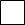 Спец-организации Спец-организации Спец-организации Спец-организации Органы, осуществляющие оперативно-розыскную деятельность (субъекты ОРД)Органы, осуществляющие оперативно-розыскную деятельность (субъекты ОРД)Органы, осуществляющие оперативно-розыскную деятельность (субъекты ОРД)Органы, осуществляющие оперативно-розыскную деятельность (субъекты ОРД)Все организации (юридические лица, не относящиеся к вышеуказанным категориям)Все организации (юридические лица, не относящиеся к вышеуказанным категориям)Все организации (юридические лица, не относящиеся к вышеуказанным категориям)Все организации (юридические лица, не относящиеся к вышеуказанным категориям)Контактная информация должностного лица, ответственного за обеспечение безопасности со стороны клиента (для оповещения о событиях безопасности):Контактная информация должностного лица, ответственного за обеспечение безопасности со стороны клиента (для оповещения о событиях безопасности):Контактная информация должностного лица, ответственного за обеспечение безопасности со стороны клиента (для оповещения о событиях безопасности):Контактная информация должностного лица, ответственного за обеспечение безопасности со стороны клиента (для оповещения о событиях безопасности):Контактная информация должностного лица, ответственного за обеспечение безопасности со стороны клиента (для оповещения о событиях безопасности):Контактный телефон/факс:375_____________________________________E-mail:___________@_____________________@_____________________@_____________________@__________Контактное лицо (ФИО):